Дети и педагоги группы 6 поздравляют сотрудников ГИБДД с праздником 23 февраля.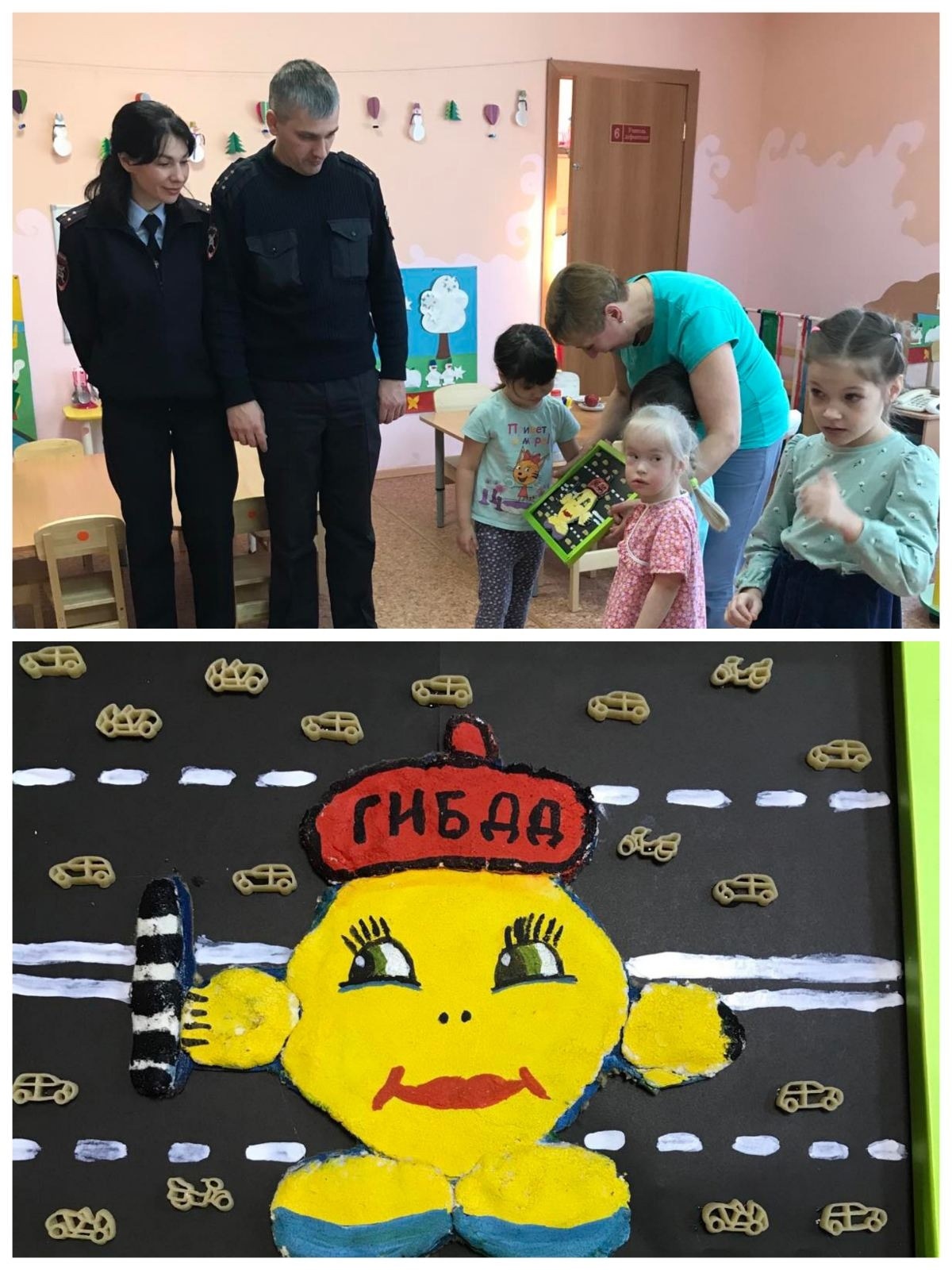 